Instrucciones: Se trabaja en el texto Sumo primero en el cuaderno de actividades tomo 1Página 20 a la 28Se trabaja en el texto cuaderno del estudiante tomo 1 pág. 47 a la 60.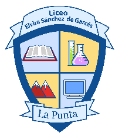 PROFESORACAROLINA FLORES SEGUNDO SEMESTRE N°1 ENTREGA MATERIAL DE MATEMÁTICA.	Segundo básico. SEGUNDO SEMESTRE N°1 ENTREGA MATERIAL DE MATEMÁTICA.	Segundo básico. SEGUNDO SEMESTRE N°1 ENTREGA MATERIAL DE MATEMÁTICA.	Segundo básico. PROFESORACAROLINA FLORES Nombre alumno (a). Nombre alumno (a). Apellido alumno (a).PROFESORACAROLINA FLORES Unidad : 1(N°6)Objetivo de aprendizaje : 8-9Objetivo de aprendizaje : 8-9Habilidades :Representar, comunicar, resolver problemas.Habilidades :Representar, comunicar, resolver problemas.Habilidades :Representar, comunicar, resolver problemas.Habilidades :Representar, comunicar, resolver problemas.